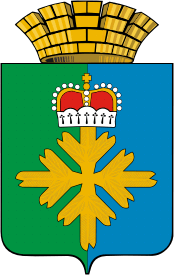 ДУМА ГОРОДСКОГО ОКРУГА ПЕЛЫМПЯТЫЙ СОЗЫВТРИДЦАТЬ ВТОРОЕ ЗАСЕДАНИЕ РЕШЕНИЕот 28.09.2015 г. № 49/32п. ПелымО внесении изменений в решение Думы городского округа Пелым от 18.06.2015 №30/29 «Об утверждении размера платы граждан за жилищные услуги,  оказываемые населениюгородского округа Пелым на период с 01.07.2015 года по 30.06.2016 года»В соответствии со статьями 154, 158, 156 Жилищного кодекса Российской Федерации, Федеральным законом от 06.10.2003 № 131-ФЗ «Об общих принципах организации местного самоуправления в Российской Федерации», Постановлением Правительства Российской Федерации от 13.08.2006  № 491 «Об утверждении правил содержания общего имущества в многоквартирном доме и правил изменения размера платы за содержание и ремонт жилого помещения в случае оказания услуг и выполнения работ по управлению, содержанию и ремонту общего имущества в многоквартирном доме ненадлежащего качества и (или) с перерывами, превышающими установленную продолжительность», письмом Пелымского ЛПУ МГ от 28.08.2015  № 02/2350 «О согласовании тарифов», руководствуясь статьей 23 Устава городского округа Пелым, Дума городского округа ПелымРЕШИЛА:1. Внести в решение Думы городского округа Пелым от 18.06.2015г.       № 30/29 следующие изменения: 1) в преамбуле Решения дату «30.06.2016 года» заменить датой «30.09.2016 года»; 2) пункт 2 изложить в следующей редакции:«2. Утвердить размер платы граждан за жилищные услуги, оказываемые Пелымским линейно-производственным управлением магистральных газопроводов населению городского округа Пелым, на период с 01 октября 2015 года по 30 сентября 2016 года (приложение № 2).»;3) приложение № 2 к Решению Думы городского округа Пелым от 18.06.2015 г. № 30/29 изложить в новой редакции (прилагается).2. Произвести перерасчет платы за жилищные услуги, оказанные за период с 01.07.2015 года по 30.09.2015 года по плате граждан за жилищные услуги, утвержденной решением Думы городского округа Пелым от 20.05.2014 года  № 26/20 «Об утверждении размера платы граждан за жилищные услуги,  оказываемые населению городского округа Пелым на период  с 01.07.2014 года по 30.06.2015 года».3. Руководителю предприятия Пелымского ЛПУ МГ (начальник           С.Н. Зубков): 	1)  довести размер платы за жилищные услуги до сведения потребителей услуг;2) обеспечить качество и полноту предоставляемых услуг, в соответствии со стоимостью услуги.4. Настоящее Решение вступает в силу с 01.10.2015 года.5. Опубликовать настоящее Решение в газете «Пелымский вестник», разместить на официальном сайте городского округа Пелым в информационно – телекоммуникационной сети «Интернет». 6. Контроль исполнения настоящего Решения возложить на постоянную комиссию Думы по строительству, коммунальному хозяйству, благоустройству, промышленности, торговле, транспорту, связи, использованию природных ресурсов (В.С. Тищенко).Глава городского округа Пелым                                                              Ш.Т. Алиев Заместитель председателя Думыгородского округа Пелым                                                                       М.А. Щинов Плата граждан за жилищные услуги, оказываемые Пелымским линейным производственным управлением магистральных газопроводов,  населению городского округа Пелымна период с 01.10.2015 года по 30.09.2016 года                                                              Приложение № 2                                                                               к решению Думы                                                                              городского округа Пелым                                                                            от 18.06.2015 г. № 30/29                    (в ред. от 28.09.2015 г. № 49/32)№ Наименование услуги Единица измеренияПлата граждан с 01.10.2015 года  по 30.09.2016 года (руб.)1.Плата за содержание жилья для домов, имеющих все виды благоустройства16,05